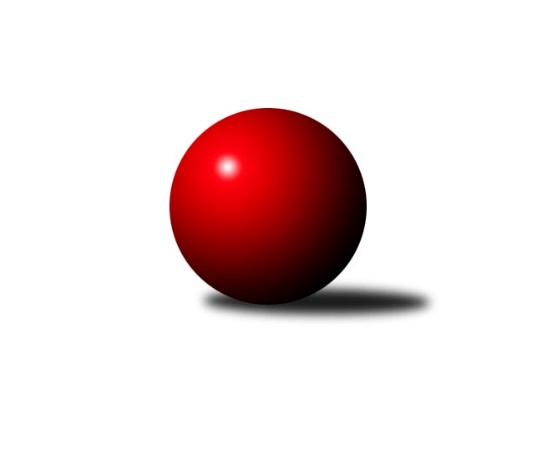 Č.5Ročník 2017/2018	4.11.2017Nejlepšího výkonu v tomto kole: 3268 dosáhlo družstvo: TJ Sokol Husovice2. KLZ B 2017/2018Výsledky 5. kolaSouhrnný přehled výsledků:TJ Sokol Luhačovice	- KK Zábřeh	2:6	3153:3176	10.0:13.0	4.11.KK Mor.Slávia Brno	- TJ Sokol Husovice	3:5	3226:3268	9.0:15.0	4.11.TJ ČKD Blansko˝B˝	- KK PSJ Jihlava	3:5	3159:3181	12.0:11.0	4.11.SK Baník Ratiškovice	- KK Vyškov	4:4	3169:3094	10.0:14.0	4.11.Tabulka družstev:	1.	KK Zábřeh	5	5	0	0	33.0 : 7.0 	73.0 : 46.0 	 3184	10	2.	TJ Sokol Husovice	5	3	0	2	20.0 : 20.0 	64.0 : 54.0 	 3194	6	3.	KK Mor.Slávia Brno	5	2	1	2	20.0 : 20.0 	59.0 : 59.0 	 3155	5	4.	KK PSJ Jihlava	4	2	0	2	16.0 : 16.0 	48.0 : 46.0 	 3170	4	5.	HKK Olomouc ˝B˝	4	2	0	2	15.0 : 17.0 	44.0 : 51.0 	 3139	4	6.	SK Baník Ratiškovice	4	1	2	1	15.0 : 17.0 	38.0 : 57.0 	 3133	4	7.	KK Vyškov	4	1	1	2	15.0 : 17.0 	50.0 : 46.0 	 3074	3	8.	TJ ČKD Blansko˝B˝	4	1	0	3	12.0 : 20.0 	42.0 : 53.0 	 3048	2	9.	TJ Sokol Luhačovice	5	1	0	4	14.0 : 26.0 	56.0 : 62.0 	 3149	2Podrobné výsledky kola:	 TJ Sokol Luhačovice	3153	2:6	3176	KK Zábřeh	Andrea Katriňáková	164 	 129 	 127 	154	574 	 3:1 	 527 	 130	125 	 128	144	Dana Wiedermannová	Hana Konečná	131 	 111 	 130 	127	499 	 2:2 	 523 	 136	139 	 127	121	Kamila Chládková	Zdenka Svobodová	118 	 118 	 123 	121	480 	 0:4 	 522 	 126	122 	 142	132	Lenka Horňáková	Monika Hubíková	131 	 139 	 137 	114	521 	 1:3 	 534 	 147	144 	 102	141	Romana Švubová	Šárka Nováková	141 	 131 	 127 	141	540 	 2.5:1.5 	 530 	 136	131 	 142	121	Lenka Kubová	Ludmila Pančochová	133 	 129 	 139 	138	539 	 2:2 	 540 	 144	129 	 129	138	Jitka Killarovározhodčí: Nejlepší výkon utkání: 574 - Andrea Katriňáková	 KK Mor.Slávia Brno	3226	3:5	3268	TJ Sokol Husovice	Ilona Olšáková	109 	 137 	 133 	124	503 	 1:3 	 546 	 126	142 	 132	146	Anna Mašláňová	Monika Rusňáková	150 	 146 	 135 	138	569 	 3:1 	 521 	 110	148 	 132	131	Ivana Pitronová	Martina Dosedlová	150 	 148 	 128 	133	559 	 2:2 	 558 	 143	135 	 140	140	Eliška Kubáčková	Lenka Kričinská	127 	 129 	 120 	131	507 	 1:3 	 504 	 140	130 	 126	108	Katrin Valuchová	Jitka Žáčková	135 	 116 	 143 	128	522 	 0:4 	 582 	 148	141 	 149	144	Lucie Kelpenčevová	Romana Sedlářová	123 	 142 	 145 	156	566 	 2:2 	 557 	 132	133 	 158	134	Markéta Gabrhelovározhodčí: Nejlepší výkon utkání: 582 - Lucie Kelpenčevová	 TJ ČKD Blansko˝B˝	3159	3:5	3181	KK PSJ Jihlava	Natálie Součková	136 	 132 	 132 	108	508 	 2.5:1.5 	 512 	 130	132 	 121	129	Eva Rosendorfská	Dana Musilová	128 	 128 	 127 	153	536 	 2:2 	 535 	 127	136 	 136	136	Šárka Vacková	Eliška Petrů	120 	 136 	 142 	144	542 	 3:1 	 521 	 134	132 	 140	115	Michaela Žáčková	Naděžda Musilová	119 	 128 	 125 	139	511 	 2:2 	 520 	 140	112 	 136	132	Simona Matulová	Ivana Hrouzová	113 	 125 	 158 	124	520 	 1:3 	 528 	 134	136 	 122	136	Martina Melcherová	Šárka Palková	111 	 141 	 150 	140	542 	 2:2 	 565 	 135	140 	 148	142	Jana Braunovározhodčí: Nejlepší výkon utkání: 565 - Jana Braunová	 SK Baník Ratiškovice	3169	4:4	3094	KK Vyškov	Martina Šupálková	147 	 152 	 150 	122	571 	 4:0 	 457 	 118	100 	 119	120	Tereza Vidlářová	Monika Niklová	117 	 112 	 115 	129	473 	 0:4 	 525 	 124	129 	 140	132	Lenka Wognitschová	Jana Macková	138 	 125 	 130 	143	536 	 4:0 	 479 	 128	111 	 112	128	Elena Fürstenová	Kristýna Košuličová	112 	 145 	 136 	130	523 	 0:4 	 567 	 130	149 	 155	133	Pavla Fialová	Hana Beranová	138 	 142 	 127 	122	529 	 1:3 	 521 	 111	143 	 138	129	Monika Anderová	Dana Tomančáková	154 	 118 	 136 	129	537 	 1:3 	 545 	 130	128 	 137	150	Jana Vejmolovározhodčí: Nejlepší výkon utkání: 571 - Martina ŠupálkováPořadí jednotlivců:	jméno hráče	družstvo	celkem	plné	dorážka	chyby	poměr kuž.	Maximum	1.	Jana Braunová 	KK PSJ Jihlava	575.50	380.0	195.5	2.3	4/4	(618)	2.	Eliška Kubáčková 	TJ Sokol Husovice	566.13	367.5	198.6	2.3	4/4	(605)	3.	Monika Rusňáková 	KK Mor.Slávia Brno	562.17	371.8	190.3	5.8	2/3	(585)	4.	Jana Vejmolová 	KK Vyškov	555.17	370.2	185.0	2.8	3/3	(573)	5.	Silvie Vaňková 	HKK Olomouc ˝B˝	550.67	367.3	183.3	2.0	3/3	(565)	6.	Jitka Killarová 	KK Zábřeh	548.50	364.0	184.5	3.3	4/4	(575)	7.	Lucie Kelpenčevová 	TJ Sokol Husovice	547.38	360.0	187.4	3.9	4/4	(582)	8.	Lenka Horňáková 	KK Zábřeh	539.50	353.4	186.1	5.8	4/4	(571)	9.	Dana Tomančáková 	SK Baník Ratiškovice	538.50	367.0	171.5	8.5	3/3	(574)	10.	Martina Dosedlová 	KK Mor.Slávia Brno	537.33	354.4	182.9	5.6	3/3	(559)	11.	Lenka Menšíková 	TJ Sokol Luhačovice	536.00	359.0	177.0	8.0	3/3	(552)	12.	Soňa Daňková 	TJ ČKD Blansko˝B˝	534.25	359.8	174.5	3.0	2/2	(560)	13.	Lenka Pouchlá 	HKK Olomouc ˝B˝	533.50	351.3	182.2	4.5	3/3	(569)	14.	Hana Malíšková 	HKK Olomouc ˝B˝	533.00	355.7	177.3	5.8	3/3	(562)	15.	Anna Mašláňová 	TJ Sokol Husovice	533.00	366.5	166.5	2.7	3/4	(546)	16.	Romana Sedlářová 	KK Mor.Slávia Brno	531.56	357.3	174.2	4.2	3/3	(569)	17.	Hana Beranová 	SK Baník Ratiškovice	530.33	363.0	167.3	5.2	3/3	(545)	18.	Romana Švubová 	KK Zábřeh	530.25	349.8	180.5	5.6	4/4	(553)	19.	Monika Anderová 	KK Vyškov	529.50	361.3	168.3	10.0	2/3	(548)	20.	Šárka Dvořáková 	KK PSJ Jihlava	529.33	359.0	170.3	5.0	3/4	(543)	21.	Hana Krajíčková 	TJ Sokol Luhačovice	529.25	361.3	168.0	4.3	2/3	(553)	22.	Ivana Pitronová 	TJ Sokol Husovice	528.83	352.2	176.7	5.5	3/4	(554)	23.	Šárka Nováková 	TJ Sokol Luhačovice	528.44	354.4	174.0	5.1	3/3	(568)	24.	Martina Šupálková 	SK Baník Ratiškovice	528.00	355.5	172.5	7.3	3/3	(571)	25.	Ludmila Pančochová 	TJ Sokol Luhačovice	526.67	355.8	170.8	4.7	3/3	(539)	26.	Kamila Chládková 	KK Zábřeh	526.25	360.6	165.6	5.1	4/4	(557)	27.	Monika Niklová 	SK Baník Ratiškovice	526.00	371.0	155.0	8.2	3/3	(552)	28.	Markéta Gabrhelová 	TJ Sokol Husovice	524.88	364.8	160.1	9.4	4/4	(557)	29.	Pavlína Březinová 	KK Mor.Slávia Brno	524.50	355.2	169.3	5.8	3/3	(563)	30.	Lenka Kubová 	KK Zábřeh	524.00	356.0	168.0	6.3	4/4	(545)	31.	Pavla Fialová 	KK Vyškov	523.67	359.7	164.0	5.0	3/3	(567)	32.	Naděžda Musilová 	TJ ČKD Blansko˝B˝	522.00	359.8	162.2	7.5	2/2	(566)	33.	Andrea Katriňáková 	TJ Sokol Luhačovice	522.00	362.5	159.5	10.0	2/3	(574)	34.	Eva Rosendorfská 	KK PSJ Jihlava	521.00	353.0	168.0	4.5	4/4	(571)	35.	Jana Macková 	SK Baník Ratiškovice	521.00	355.0	166.0	9.0	2/3	(536)	36.	Šárka Palková 	TJ ČKD Blansko˝B˝	521.00	362.5	158.5	9.0	2/2	(542)	37.	Karolína Derahová 	KK PSJ Jihlava	519.00	355.7	163.3	10.7	3/4	(551)	38.	Monika Hubíková 	TJ Sokol Luhačovice	517.67	361.0	156.7	7.8	3/3	(545)	39.	Zdenka Svobodová 	TJ Sokol Luhačovice	517.11	349.8	167.3	7.6	3/3	(544)	40.	Dana Wiedermannová 	KK Zábřeh	515.50	349.8	165.8	8.4	4/4	(548)	41.	Jitka Žáčková 	KK Mor.Slávia Brno	515.44	351.7	163.8	5.7	3/3	(539)	42.	Jaroslava Havranová 	HKK Olomouc ˝B˝	514.17	348.7	165.5	3.0	3/3	(543)	43.	Simona Matulová 	KK PSJ Jihlava	512.33	362.0	150.3	9.7	3/4	(520)	44.	Kristýna Košuličová 	SK Baník Ratiškovice	509.67	351.3	158.3	8.7	3/3	(544)	45.	Katrin Valuchová 	TJ Sokol Husovice	509.33	351.3	158.0	11.0	3/4	(541)	46.	Lenka Wognitschová 	KK Vyškov	509.17	352.2	157.0	7.7	3/3	(525)	47.	Lenka Kričinská 	KK Mor.Slávia Brno	506.83	353.8	153.0	8.0	3/3	(515)	48.	Šárka Tögelová 	HKK Olomouc ˝B˝	503.67	337.5	166.2	10.7	3/3	(549)	49.	Monika Wajsarová 	TJ Sokol Husovice	502.33	354.8	147.5	6.8	3/4	(549)	50.	Ilona Olšáková 	KK Mor.Slávia Brno	501.00	332.5	168.5	7.5	2/3	(506)	51.	Denisa Hamplová 	HKK Olomouc ˝B˝	500.67	340.3	160.3	8.7	3/3	(508)	52.	Ivana Hrouzová 	TJ ČKD Blansko˝B˝	494.50	348.0	146.5	8.0	2/2	(540)	53.	Eliška Petrů 	TJ ČKD Blansko˝B˝	494.33	337.5	156.8	8.5	2/2	(542)	54.	Dana Musilová 	TJ ČKD Blansko˝B˝	494.17	346.7	147.5	9.5	2/2	(536)	55.	Elena Fürstenová 	KK Vyškov	493.83	341.2	152.7	11.5	3/3	(526)	56.	Tereza Vidlářová 	KK Vyškov	479.83	332.2	147.7	9.7	3/3	(496)		Martina Melcherová 	KK PSJ Jihlava	528.00	368.0	160.0	4.0	1/4	(528)		Lenka Kalová  st.	TJ ČKD Blansko˝B˝	525.50	340.5	185.0	4.0	1/2	(527)		Marie Chmelíková 	HKK Olomouc ˝B˝	525.00	348.0	177.0	13.0	1/3	(525)		Michaela Žáčková 	KK PSJ Jihlava	521.00	368.5	152.5	13.0	2/4	(521)		Petra Dočkalová 	KK PSJ Jihlava	518.50	359.5	159.0	3.5	2/4	(521)		Natálie Součková 	TJ ČKD Blansko˝B˝	508.00	357.0	151.0	9.0	1/2	(508)		Šárka Vacková 	KK PSJ Jihlava	502.00	357.0	145.0	11.0	2/4	(535)		Sára Zálešáková 	SK Baník Ratiškovice	495.00	343.0	152.0	4.0	1/3	(495)		Hana Konečná 	TJ Sokol Luhačovice	493.00	337.0	156.0	10.0	1/3	(499)		Tereza Hykšová 	SK Baník Ratiškovice	481.00	333.0	148.0	14.0	1/3	(481)		Jana Nytrová 	KK Vyškov	478.00	323.0	155.0	10.0	1/3	(478)Sportovně technické informace:Starty náhradníků:registrační číslo	jméno a příjmení 	datum startu 	družstvo	číslo startu
Hráči dopsaní na soupisku:registrační číslo	jméno a příjmení 	datum startu 	družstvo	Program dalšího kola:6. kolo11.11.2017	so	9:00	KK PSJ Jihlava - SK Baník Ratiškovice	11.11.2017	so	13:30	KK Vyškov - TJ Sokol Luhačovice	11.11.2017	so	14:00	HKK Olomouc ˝B˝ - TJ ČKD Blansko˝B˝	11.11.2017	so	15:30	KK Zábřeh - KK Mor.Slávia Brno	Nejlepší šestka kola - absolutněNejlepší šestka kola - absolutněNejlepší šestka kola - absolutněNejlepší šestka kola - absolutněNejlepší šestka kola - dle průměru kuželenNejlepší šestka kola - dle průměru kuželenNejlepší šestka kola - dle průměru kuželenNejlepší šestka kola - dle průměru kuželenNejlepší šestka kola - dle průměru kuželenPočetJménoNázev týmuVýkonPočetJménoNázev týmuPrůměr (%)Výkon1xLucie KelpenčevováHusovice5821xLucie KelpenčevováHusovice110.545821xAndrea KatriňákováLuhačovice5741xMartina ŠupálkováRatiškovice109.385711xMartina ŠupálkováRatiškovice5711xAndrea KatriňákováLuhačovice109.335742xMonika RusňákováMS Brno5691xPavla FialováVyškov A108.625671xPavla FialováVyškov A5672xMonika RusňákováMS Brno108.075692xRomana SedlářováMS Brno5662xRomana SedlářováMS Brno107.5566